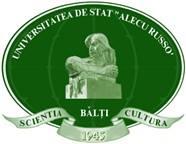 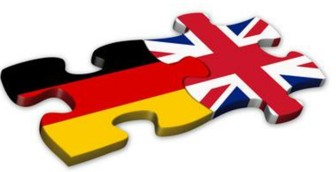 FIŞA DE ÎNSCRIERENumele, PrenumeleTitlul științific, ştiinţifico-didacticAfiliereAria de comunicareTitlul comunicăriiDate de contact (e-mail)